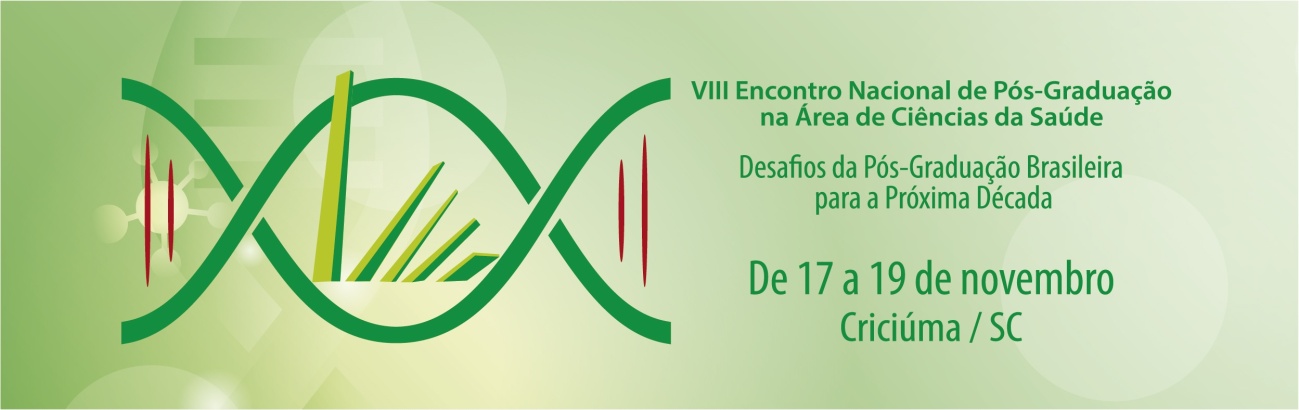 FORMULÁRIO PARA INSCRIÇÕES VIA EMPENHO* O formulário deve ser enviado para o e-mail: encontroppgcs@unesc.net, todos os campos são de preenchimento obrigatório.*Nome Fantasia:*Razão Social:*Endereço:                                    *Bairro:*Cidade:*CEP:*PAIS:*TELEFONE: (  )*FAX: (  )*CGC/CNPJ:*RESPONSÁVEL PELA INSTITUIÇÃO:*INSCRIÇÃO MUNICIPAL:*INSCRIÇÃO ESTADUAL:*NOME COMPLETO PARA O CRACHÁ:*CPF:*IDENTIFICAÇÃO DE PARTICIPAÇÃO: (   ) Coordenador      (   ) Docente     (   ) Secretária